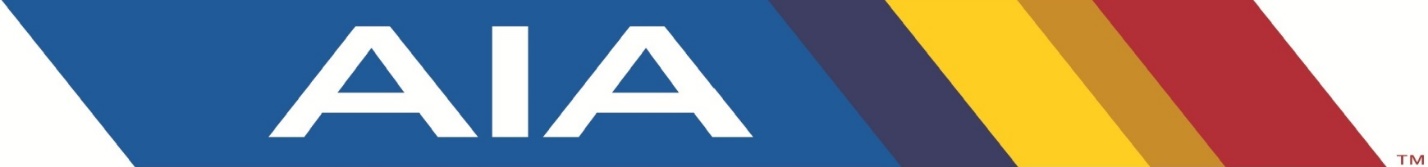              2023 SWIMMING SEASON       Officials’ Dual Meet Forms 									Art Gramer@cox.net